	Seguro de velhice, sobrevivência e invalidez federal AVS/AI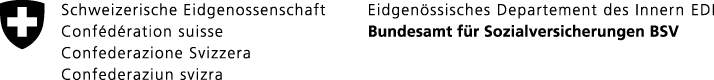 Folha R anexa à solicitação de prestações de sobrevivência 
(Regresso contra terceiros responsáveis)Solicitação de       	Pessoa falecidaNome e apelido:      							Data de nascimento:      Domicílio:      								Data de falecimento:      Segurado(a) n.º:       
Pessoa requerente Apelido:      								Tel. pessoal fixo/móvel e tel. prof.:      Segurado(a) n.º:      						Data de nascimento:      						E-mail:      Nossa ref.:       			 	Data:      É possível que, em relação ao acontecimento que fez com que o(a) Sr(a). apresentasse uma solicitação de prestações ao seguro de velhice e sobrevivência (AVS), esteja envolvida a responsabilidade de uma terceira pessoa. Nesse caso, o seguro de velhice e sobrevivência exerce, mediante representação pelos Serviços de Regresso ou pela Divisão Federal dos Seguros Sociais (OFAS), o seu direito de regresso contra a pessoa responsável, respectivamente contra o seguro de responsabilidade civil desta última, até à quantia das prestações concedidas. Pedimos-lhe, deste modo, que responda às perguntas colocadas a seguir, permitindo-nos, assim, determinar com precisão as circunstâncias do falecimento.Por fim, pedimos-lhe que não celebre quaisquer acordos com a terceira pessoa presumivelmente responsável, ou com a entidade seguradora desta última, sem especificar que o(a) Sr(a). solicitou prestações do seguro de velhice e sobrevivência ou que se encontra a receber prestações AVS (seguro de velhice e sobrevivência) e sem se certificar de que os direitos de regresso e sub-rogação do seguro de velhice e sobrevivência não são afetados.Agradecemos a sua colaboração, apresentando os nossos melhores cumprimentos.Acontecimento danoso: Natureza do acontecimento que causou o falecimento do marido/da esposa  do pai  da mãe  da pessoa segurada:  Acidente de viação   Acidente de trabalho Outro acidente (exercício de uma atividade desportiva, agressão, queda, etc.) Outra origem (erro médico, infeção contraída no hospital, doença profissional, suicídio, danos/lesões causados(as) por um animal ou produto, etc.): 
Especifique qual:      Data e local do acontecimento:      Descrição detalhada do acontecimento:– O que é que aconteceu? Quais foram as causas?      – Houve terceiras pessoas envolvidas? O que é que essa(s) pessoa(s) fez (fizeram)?      
Pessoas envolvidas no acontecimento (nome, morada, tel., e-mail): Pessoa(s) na qualidade de responsável(eis):      Pessoa(s) na qualidade de testemunha(s):      Polícia e processo penal:O acontecimento foi encaminhado para a polícia ou outra autoridade? Não  Sim  
(Nome, morada, tel.):      A autoridade em questão elaborou um relatório escrito do acontecimento? Não  Sim Foi aberto um processo penal em relação ao acontecimento? Não  Sim Contra a(s) seguinte(s) pessoa(s):      Na seguinte autoridade:      Responsabilidade civil e seguros:Em relação a este acontecimento, o(a) Sr(a). reivindica algum pedido de indemnização por danos contra uma pessoa em particular? Não  Sim  (Nome, morada, tel.):      A pessoa mencionada no ponto anterior está segurada em termos de responsabilidade civil? 
Não  Sim  
(Nome, morada, tel. da seguradora de responsabilidade civil "RC"):      N.º da apólice/n.° do sinistro:      Após o acontecimento, o(a) Sr(a). interpôs uma ação de indemnização perante a justiça? 
Não  Sim  Na seguinte autoridade:      No momento do acontecimento, a vítima estava: Segurada obrigatoriamente contra acidentes? Não  Sim  Nome da seguradora de acidentes:                           		    Segurada por uma caixa de pensões? Não  Sim  
Event. nome da instituição LPP:      Representação:O(a) Sr.(a) confiou a defesa dos seus interesses a um(a) advogado(a), a uma seguradora de proteção jurídica ou a outro organismo? Não  Sim  (Nome, morada, tel., e-mail):      Observações: O(a) abaixo-assinado(a) certifica ter respondido a todas as perguntas de forma integral e verídica.Local e data:      	Assinatura:      Anexos (solicita-se a anexação dos documentos disponíveis, p. ex., sentença penal, relatório da polícia, relatório do acidente, fotografias, etc., listando-os de seguida):      